Pohled ze dveří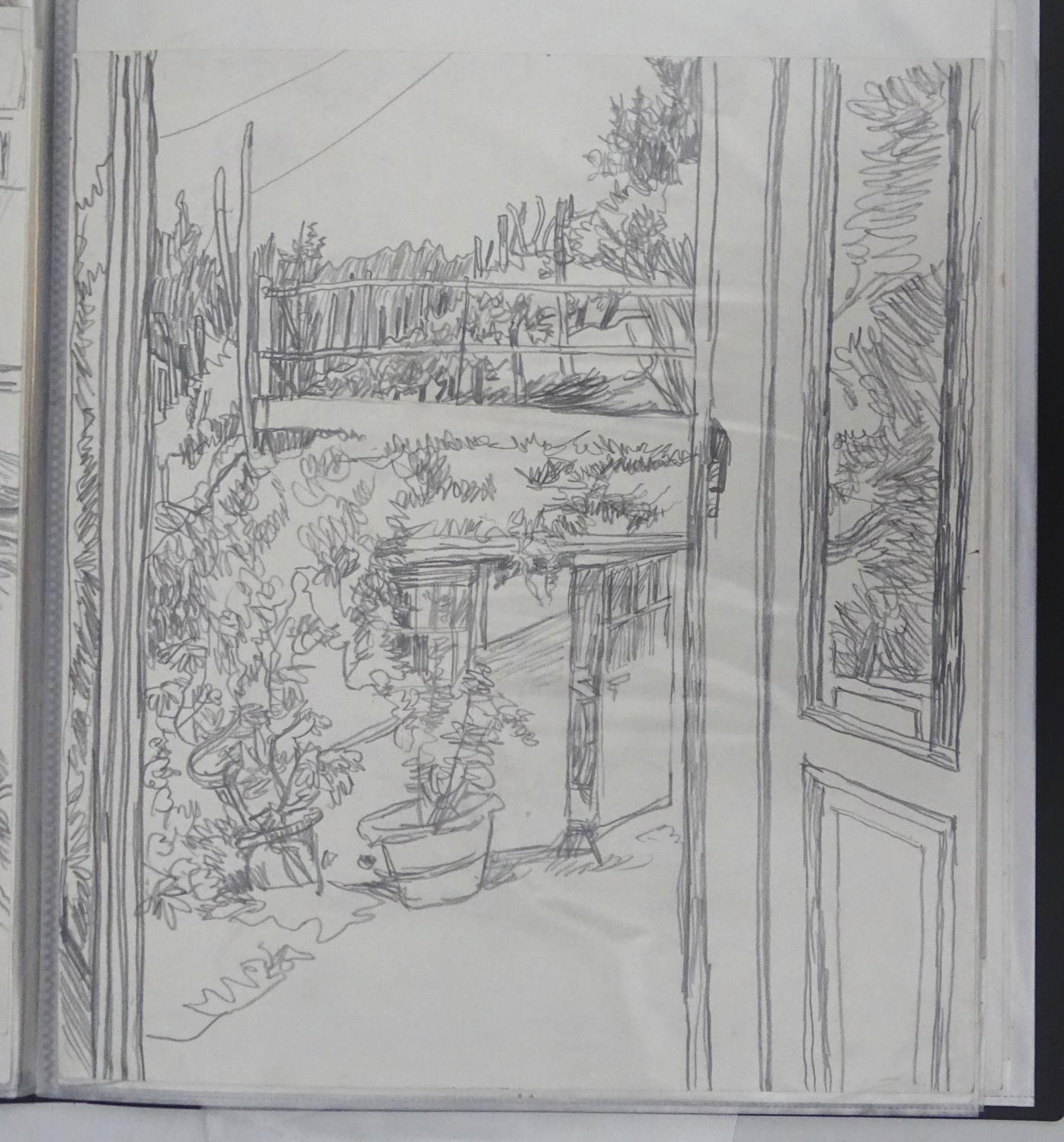 Pohled z okna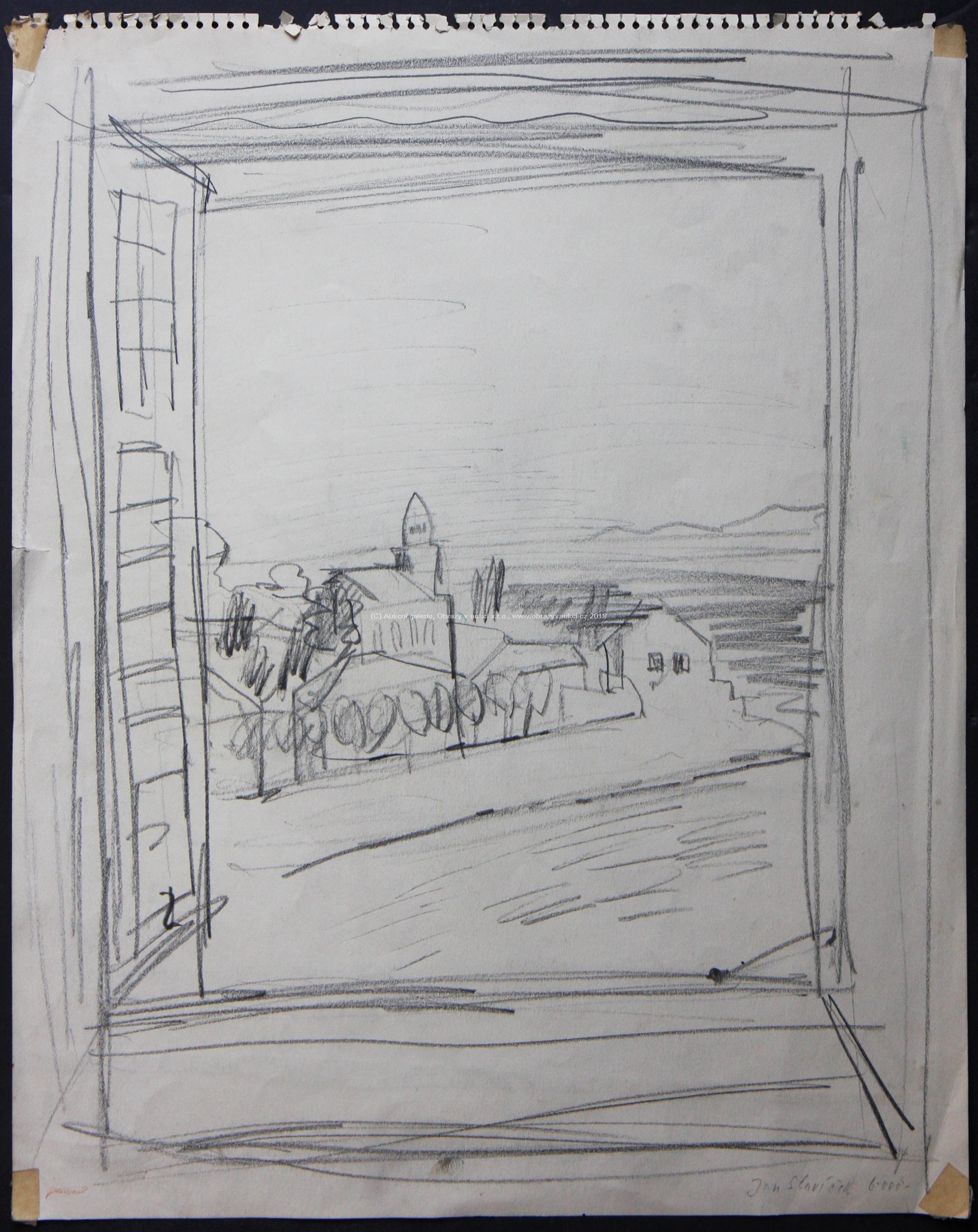 